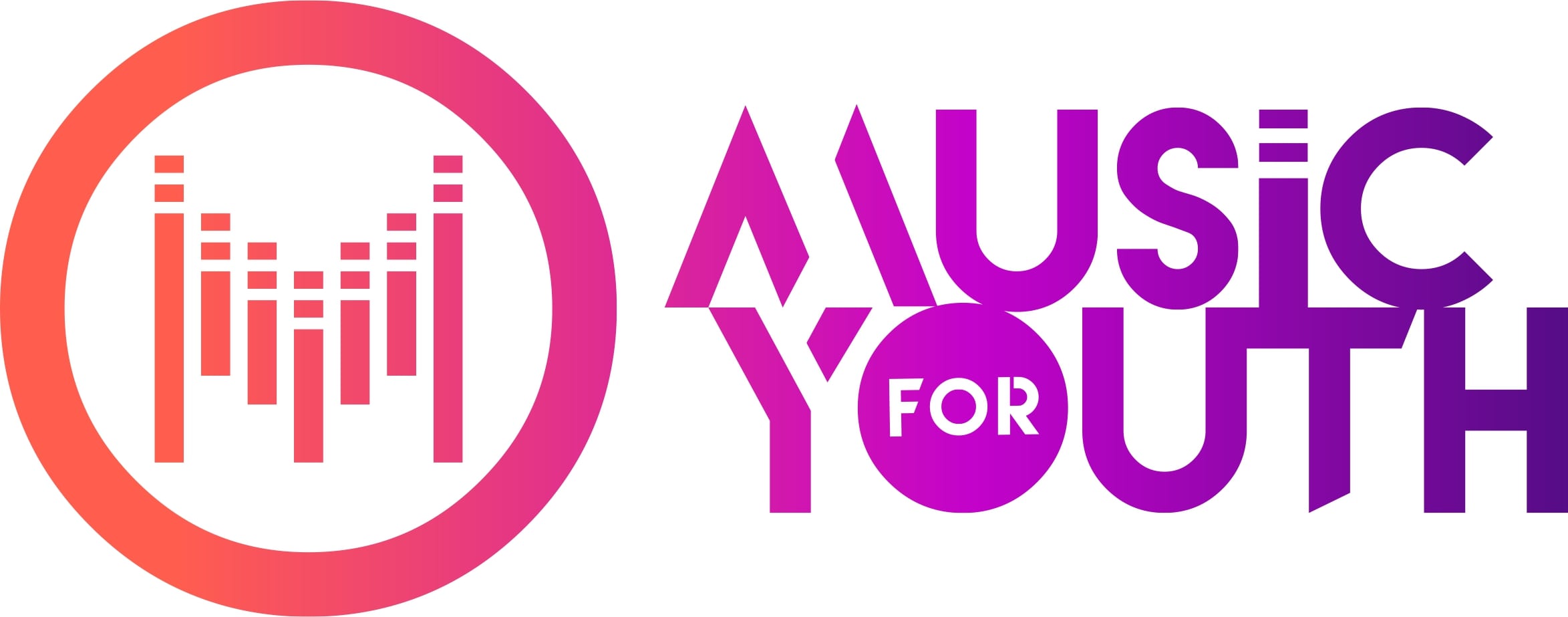 MFY PROM 2021 - FINALEThere Will Always Be A Reason To SingTUTTI CHOIR LYRICSV1 (video)V1 repeat (solo choir)Chorus (including TUTTI CHOIR)There will always be a reason to sing,There will always be a song that we can bring.In all the highs, through all the lowsIn all life’s seasons there’s a thousand reasonsSo come on let’s sing!Verse 2 (quicker tempo)... Time to sing a song... Feeling… All in harmonyJoin with us and we’ll make some music todayJoin the song, come and lift your voices now!Chorus There will always be a reason to sing,There will always be a song that we can bring.There will always be a reason to sing,There will always be a song that we can bring.In all the highs, through all the lowsIn all life’s seasons there’s a thousand reasonsThere will always be a reason to sing,There will always be a reason to sing,There will always be a reason to sing,Come on let’s Sing! 